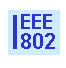 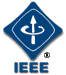 IEEE P802.21 Media Independent Handover ServicesMinutes of the IEEE P802.21 Working Group (DCN 21-16-0095-00)Session #75 Meeting, San Diego, CA, USAChair: Subir DasVice Chair: Hyeong-Ho LeeFirst Day PM1 (01:30pm-03:30pm), July 25, 2016: Room Mission Beach A802.21 WG Opening Plenary: Meeting is called to order at 01:30pm by Subir Das, Chair of IEEE 802.21 WG with opening notesMarch, 2016 Meeting Agenda (DCN: 21-16-0086-00-0000-session-75-agenda)Agenda bashing:Revised agenda (DCN: 21-16-0086-01-0000) was approved without any objection.IEEE 802.21 Session #75 Opening Notes (21-16-0089-00-0000)Meeting logistics: Meeting room: Mission Beach Ahttp://mentor.ieee.org/802.21/documentsAttendance procedures, logistics, breaksDuty to inform slides 1-4, etc.Request to make Intellectual Property declarationNo one declared any patent claims in this sessionLMSC Chair’s Guidelines on Commercialism at meetingsWorking Group Status802.21m: Revision Project Passed WG Letter Ballot Ready for Sponsor Ballot  802.21.1: Use cases and Services Passed WG Letter Ballot Ready for Sponsor Ballot  Working Group Objectives for July meeting802.21m: Revision ProjectAddress MEC review comments and prepare for Sponsor Ballot 802.21.1: Media Independent Services Address MEC review comments and prepare for Sponsor Ballot Session #74 minutes (DCN: 21-16-0083-0000) was approved without any objections.WG Chair reported WG Letter Ballot recirculation results.LB#10a- 802.21m - Revision Project Approve-20, Disapprove-00, Abstain-01, DNV-01 Return Ratio: 95.45%; Approval ratio: 100%Ballot is valid and met 75% thresholdResult is available at: https://mentor.ieee.org/802.21/dcn/16/21-16-0084-00-0000-lb-10a-results.xlsxLB#11a - 802.21.1 - Use cases and ServicesApprove-20, Disapprove-00, Abstain-01. DNV-01Return Ratio: 95.45%; Approval ratio: 100%Ballot is valid and met 75 % thresholdResult is available at:https://mentor.ieee.org/802.21/dcn/16/21-16-0085-00-0000-lb-11a-results.xlsxFuture Sessions – 2016Interim: September 11-16, 2016, Marriot, Warsaw, PolandCo-located with  all 802 wireless groups September IEEE 802 Wireless Interim Meeting Logistics September 11-16, 2016, Warsaw Marriott Hotel, Poland, PolandEvent and Registration information are available now at: Event Information: http://arinex.com.au/ieee2016/ Registration Website: https://arinex.eventsair.com/ieee8021609075/form1/Site/Register Registration Fee and DeadlinesEarly: Before Tuesday, August 02, 2016$US 850.00 for attendees staying at the Warsaw Marriott, otherwise $US 1150.00 Standard: After Early Registration and before Tuesday, August 30, 2016$US 1100.00 for attendees staying at the Warsaw Marriott, otherwise $US 1400.00Late/On-site: After Tuesday, August 30, 2016$US 1350.00 for attendees staying at the Warsaw Marriott, otherwise $US 1650.00 Hotel Informationhttp://arinex.com.au/ieee2016/accommodation/ Minimum 3 night stay at the Warsaw Marriott, to qualify for the discounted registration rate The deadline for booking your accommodation at the Warsaw Marriott is 15 August 2016 at 5:00 p.m. Central European Time. Only the standard rooms are available on the Marriott’s website, for other room types please contact the Marriott directly +48 22 630 55 28; E-mail: warsaw-reservation@marriott.comCancellation policy: 1 day in advance of your arrival date without penaltyWG Chair reported results of Wireless Chairs meeting (DCN: ec-16-0115-00).WG Chair reported results of EC opening meeting (DCN: ec-16-0102-03).Editors of 21m and 21.1 reported the MEC(Mandatory Editorial Coordination) review results received from IEEE-SA Editors (DCN: 21-16-0091-00, 21-16-0091-00).WG Chair reported that IEEE-SA signed the MOU with Japanese ECHONET Consortium.Meeting adjourned at 02:40pmDAY 1 PM2 (4:00pm-6:00pm), July 25, 2016: Room Mission Beach ADiscussion on 5G ECSC ActivityHyeong-Ho presented the report on 5G/IMT-2020 ECSC (DCN: 21-16-0087-00). The report contains the status of 5G/IMT-2020 ECSC activity and comments on the 802.21 contribution (DCN: ec-16-0079-00) presented by Hyeong-Ho on 20 May, 2016.WG decided to discuss future action items related to 5G/IMT-2020 ECSC if needed, after Monday 5G/IMT-2020 ECSC meeting.DAY 2 AM1 (8:00am-10:00am), July 26, 2016: Room Mission Beach ADiscussion on 802.21m DraftEditor introduced the MEC review comments on draft 802.21m/D03 (DCN: 21-16-0091-00) that was received from IEEE-SA Editor.WG started discussion with “Draft/802.21m_Revision_D04_persistentURL_MEC.doc” that was prepared by the Editor and uploaded in member’s private area.Resolution of the MEC review comments in Section I that shall be resolved before the SB begins:WG confirmed that there are no copyrighted texts, tables, figures, and other copyrighted materials in the current draft. The permission letter is not required.The draft was updated by the Editor with the correct copyright statement that shall appear on the first page of the standard, and the correct copyright line that shall appear on the bottom of every page, including the body of the standard.Resolution of the MEC review comments in Section II that shall be resolved before the final SB recirculation:For the MEC comment on the scope and the purpose of the draft that shall be within the scope and the parameters of the purpose given on the PAR respectively, WG checked the texts and found that “and other applications” is added to the purpose text. WG will check this text with the IEEE-SA Editor.For the MEC comment on the Registration objects, WG reviewed and think that no additional registration is required. However, it was suggested that draft should be reviewed by someone from RAC.For the MEC comment on the verbs, WG reviewed each usage of “must” in the draft.For the MEC comment on the normative and informative text, 	WG reviewed that there is no “shall” in the informative section.For the MEC comment on the normative references and bibliography, RFC 4140, RFC 4857, RFC 4881, RFC 5268, RFC 5944, and RFC 6275 were removed from 802.21m draft and decided to be moved to 802.21.1 draft. ISO 3166-1 is decided to keep because it is cited in Table E.13. RFC 6225 and RFC 6733 are used in the basic schema (normative text). They will be checked to the IEEE-SA Editor.DAY 2 AM2 (10:30am-12:30pm) & PM2 (4:00pm-6:00pm), July 26 and DAY 3 AM1 (8:00am-10:00am), July 27, 2016: Room Mission Beach ADiscussion on 802.21.1 DraftEditor introduced the MEC review comments on draft 802.21.1/D03 (DCN: 21-16-0092-00) that was received from IEEE-SA Editor.WG started discussion with “Draft-P802.21.1-D04_marked_version-2016.07.27.doc” that was prepared by Editor and uploaded in member’s private area.Resolution of the MEC review comments in Section I that shall be resolved before the SB begins:Editor confirmed that there is no copyrighted material other than it came from the contributors. WG confirmed that there are no copyrighted texts, tables, figures, and other copyrighted material. The permission letter is not required.The draft was updated by Editor with the correct standard designation and date on the top of every page.Editor confirmed that the draft is complete with no missing figures, tables, equations, text, etc.Resolution of the MEC review comments in Section II that shall be resolved before the final SB recirculation:For the MEC comment on the legal review, WG reviewed the text for any explicit or implicit guarantees made within the document, and words such as “guarantee,” “maximize,” “minimize,” etc., were modified.For the MEC comment on the Registration objects, WG reviewed that no additional registration is required.For the MEC comment on the verbs, WG reviewed each usage of all “can”, “may”, “must”, and “will” in the draft, and revised them as appropriate words including “shall” where appropriate.For the MEC comment on the normative and informative text, 	WG reviewed that there is no “shall” in the informative section.For the MEC comment on the normative references and bibliography, IETF RFC 4140, RFC 4857, RFC 4881, RFC 5268, RFC 5944, and RFC 6275 were moved from 802.21m draft to 802.21.1 draft because they are cited in Table E.4. , IETF RFC 4280 and ITU-T X.509 were moved from normative references to bibliography because they are cited in Annex N (Informative text).WG changed “IEEE Std 802.21-XXXX” in the draft to “IEEE P802.21™/D04-July2016” with consultation of the IEEE-SA Editor.DAY 3 AM2 (10:30am-12:30pm), July 27, 2016: Room Mission Beach ADiscussion on 802.21m DraftFor the MEC comment on the verbs, WG reviewed each usage of “may” and “shall’ in the draft, and revised them as appropriate.DAY 3 PM1 (01:30pm-3:30pm), July 27, 2016: Room Mission Beach ADiscussion on Privacy for 802.21Karen reported the status and timeline of 802E "Recommended Practice for Privacy Considerations for IEEE 802 Technologies".WG discussed action item on Privacy for 802.21, and decided that WG analyze  and review the 802.21 drafts in terms of privacy aspects during Sponsor Ballot period. Lily will lead the activity with assistance of Yoshikazu, and the comments or concerns on the 802.21 privacy will be resolved during the Sponsor Ballot period.Discussion on Contribution (DCN: 21-16-0090-00-SAUC)As a future topic, Peter Jeong presented contribution 21-16-0090-00 targeting IMT-2020 requirements which is essentially an updated version of the proposal (DCN: 21-16-0067-00) that was presented in the May, 2016 Interim meeting. WG discussed the use case scenario of  the HMD(Head Mounted Display)-based VR(Virtual Reality) services to clarify the necessity of new MIS requirements for smooth transition and seamless handover between IMT-2020 network and Wi-Fi or IMT-Advanced networks. This use case may require not just seamless handover but also smooth transition of transmission of high speed application data for service quality of user experience.It was pointed out that in order to make this use case relevant to IEEE 802.21, one needs to first identify the requirements for the IEEE 802.21 layer and the kind of MIS services that would be required to support this. WG encouraged contributor to update the document describing the use case with a problem definition and the requirements of the MIS framework.DAY 3 PM2 (4:00PM-6:00PM), July 27 & Day 4 AM1 (08:00am-10:00am), July 28, 2016: Room Mission Beach ADiscussion on 802.21m DraftFor the MEC comment on the scope and the purpose of the draft, WG checked the texts with IEEE-SA Editor, and revised them as per the scope and the purpose stated on the PAR.For the MEC comment on trademarks or service marks, trademarks are added to “3GPP”, “LTE”, and “cdma2000”.For the MEC comment on the verbs, WG reviewed each usage of all “can”, “may”, and “will” in the draft, and revised them as appropriately, including “shall” where appropriate.WG changed “Draft IEEE P802.21.1/D03” in the draft to “IEEE P802.21.1™/D04-July2016” with consultation of the IEEE-SA Editor.Day 4 AM2 (10:30am-12:30pm), July 28, 2016: Room Mission Beach A802.21 WG Closing Plenary: Meeting is called to order by Subir Das, Chair of IEEE 802.21WG Agenda was updated (DCN: 21-16-0086-02-0000-session-75-agenda).Closing report (DCN: 21-16-0093-00-0000-session-75-closing-notes)Work Update: TG Reports802.21m: Revision Task GroupTG addressed all the MEC review comments.Editor is working to produce Draft D04 and it will be available in member’s private area.802.21.1: Media Independent Services and use cases Task GroupTG addressed all the MEC review comments.Editor is working to produce Draft D04 and it will be available in member’s private area.Teleconferences (Tentative)802.21m/802.21.1 joint Teleconferences:Aug. 08, Monday, 2016, 7:30-8:30am , US EDTSept. 08, Thursday, 2016, 7:30-8:30am, US EDT WG Motions (Full details are available in 21-16-0093-00-0000)Motion to authorize the P802.21 WG Chair to make a motion to the IEEE 802 Executive Committee for approval to forward the IEEE P802.21-revision Draft for Sponsor Ballot (8/0/0)Motion to Move to authorize the P802.21 WG Chair to make a motion to the IEEE 802 Executive Committee for approval to forward the IEEE P802.21.1 Draft for Sponsor Ballot and approve the CSD (http://www.ieee802.org/21/802_21_1_5C.pdf) (8/0/0)Motion to authorize the P802.21 WG Chair to submit Draft IEEE Std 802.21-revision and Draft IEEE Std 802.21.1 to ISO/IEC JTC1 SC6 for information under the PSDO agreement (8/0/0)Future Sessions – 2016Plenary: 6-11 Nov 2016, Grand Hyatt, San Antonio, TX, USACo-located with all 802 groups Future Sessions – 2017Interim: January 15-20, 2017, Hyatt Regency, Atlanta, GA, USACo-located with all 802 groups Plenary: March 12-17, 2017, Hyatt Regency Vancouver, Vancouver, CanadaCo-located with all 802 groupsInterim:  May 13-18, 2017, Daejeon Convention Center, Daejeon, Korea (TBC) Co-located with all wireless groups Plenary:  July 9-14, 2017, Estrel Hotel and Convention Center, Berlin, Germany Co-located with all 802 groupsInterim: September 10-15, 2017, Hilton Waikoloa Village, Kona, HI, USA.Co-located with  all 802 wireless groups Plenary: November 5-10, 2017, Caribe Hotel and Convention Center, Orlando, FL, USACo-located with all 802 groups The meeting was adjourned at 12:30pm AttendanceDas Subir Applied Communication SciencesChaplin ClintImagiconChen LidongNISTGoldberg JonathanIEEE-SA ManagerHanatani YoshikazuToshiba Corporation Jeong Sangkwon PeterJoyFunKhatibi FarrokhQualcomm IncLee Hyeong-HoETRIRandall KarenRandall ConsultingShimizu YusukePanasonic CorporationTakazoe TomokiPanasonic CorporationTurner MichelleIEEE SA Editor